Bài 20 + 21 Vẽ theo mẫuMẪU CÓ HAI ĐỒ VẬT(TIẾT 2-VẼ ĐẬM NHẠT)I.Mục tiêu.*Kiến thức:- Học sinh phân biệt được độ đậm, nhạt của cái bình và cái hộp, biết phân biệt       các mảng đậm nhạt*Kỹ năng: -Học sinh diễn tả được đậm nhạt với bốn mức độ; đậm, đậm vừa, nhạt và sáng*Thái độ: -Hoàn thành bài tại lớp.II.Chuẩn bị.1.Đồ dùng dạy học:Giáo viên;Học sinh;2.Phương pháp dạy học:III. Tiến trình dạy học.1.Tổ chức: 6A.……. 6B……..6C….....6D……. ..6E.…...6G…….                                                             2.Kiểm tra đồ dùng vẽ.3.Bài mới.( GV giới thiệu bài)Thời gianHoạt động của giáo viênHoạt động của học sinhThiết bị tài liệuHoạt động 1. Hướng dẫn học sinh quan sát đậm nhạt ở hình trụ, cầu.GV giới thiệu; độ đậm nhạt ở cái bình nước và hình hộp không giống nhau, phần đậm nhạt ở thân bình chuyển tiếp mềm mại, không rõ ràngGV hướng dẫn HS nhận xét đậm nhạt ở ba vị trí khác nhau; chính diện, bên trái, bên phải.GV đặt câu hỏi: Vẽ đậm nhạt như thế nào. Đồng thời hướng dẫn HS quan sát mẫu để nhận ra;+ Hướng ánh sáng tới mẫu.+ Nơi đậm nhất, đậm vừa, nhạt, sáng.GV kết luậnHoạt động 2. Hướng dẫn học sinh cách vẽ.GV hướng dẫn  ở hình minh họa.+ Ranh giới các mảng đậm nhạt.+Vẽ phác các mảng đậm nhạt theo cấu trúc của chúng;-Hình hộp mảng đậm nhạt  thẳng, ngang, xiên đan xen.-Bình nước nét theo chiều cong(miệng) thẳng, xiên(thân bình.)+Tuỳ theo ánh sáng, các mảng đậm nhạt không giống nhau.+Diến tả mảng đậm trước, nhạt sau. Hoạt động 3. Hướng dẫn học sinh làm bài.GV.giúp HS phân mảng đậm nhạt, so sánh tương quan đậm nhạt.Hoạt động 4. Đánh giá kết quả học tập .GV đặt một số bài vẽ gần mẫu  hướng dẫn HS nhận xét về độ đậm nhạt.HDVN. Tự bày mẫu, quan sát, nhận xét độ đậm nhạt ở các đồ vật theo vị trí khác nhau.Chuẩn bị bài sauI. Quan sát, nhận xét.Học sinh nghe và ghi nhớ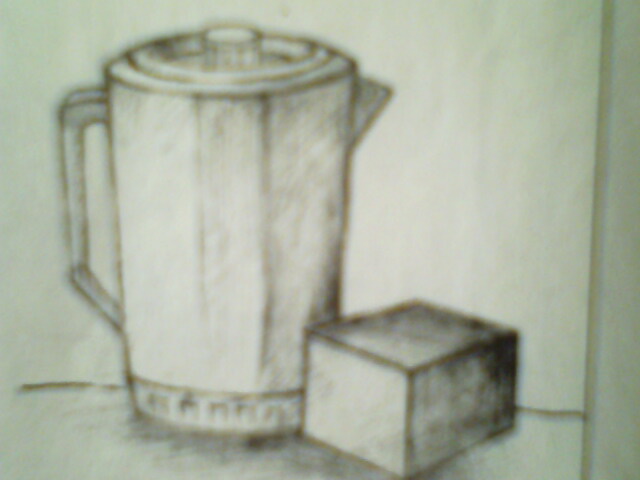 HS trả lời câu hỏi theo nhận biết cá nhânII. Cách vẽ.Học sinh quan sát giáo viên hướng dẫn từng bước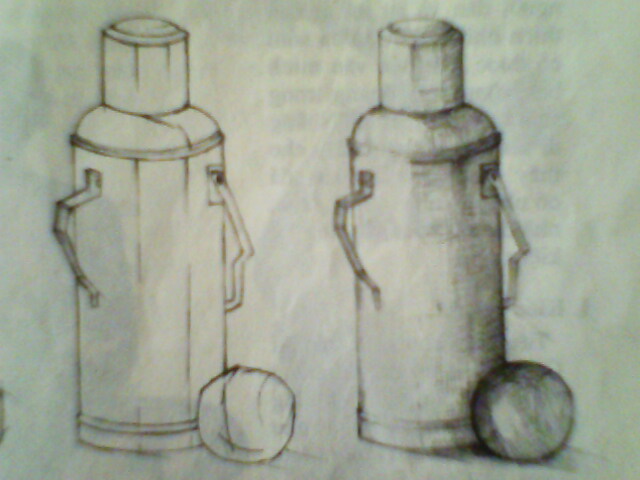 Đối chiếu bài vẽ với mẫu và điều chỉnh khi giáo viên góp ý.Hoàn thành bài vẽ.Học sinh phát biểu ý kiến của mình và tự xếp loại.Mẫu cái bình và cái hộp  Hình minh họa cách vẽBài vẽ của học sinhBăng dán bảng